Request for Service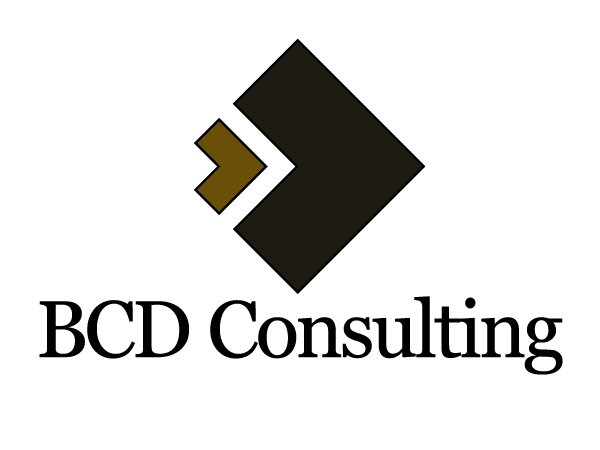 Select the desired service(s) from the Available Services menu above and click the desired Check Box (or multiple boxes). You may enter additional information in the Comments section below (four lines of text), but please be brief.  We will contact you as additional information is needed.  Please indicate if this is a new project or revision in the Project Description section above right.  Also, enter a desired project completion date in the drop-down box under “Desired Time Frame.”  We will review your request upon receipt and contact you straightaway.  Again, thank you for choosing BCD.  After you have completed and saved the completed the form, please attach the document and email it to sales@bcdgrantconsulting.com. Comments:       Submission DateSaturday, November 19, 2011Project Description New Project RevisionDesired Time Frame:Submission DateSaturday, November 19, 2011Project Description New Project RevisionDesired Time Frame: